Name____________________					Great Than, Less Than, Equal To.Roll Dice, Put number in left hand column, Roll again, put that number in far right hand column, Then label great than less than or equal to. Add up all the great than on the left hand side to compete with your partner over the course of 3 games.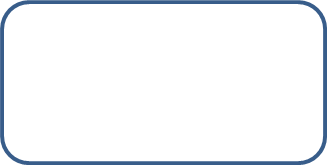 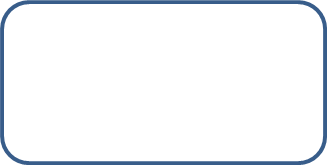 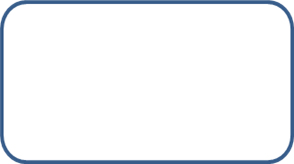 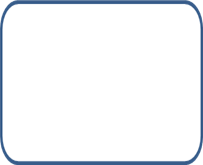 Add Up Numbers in above left hand column that are “Greater Than.” Write the Sum Below.SUM of “Greater Than”-Game 1___________Game 2 ________Game 3_______